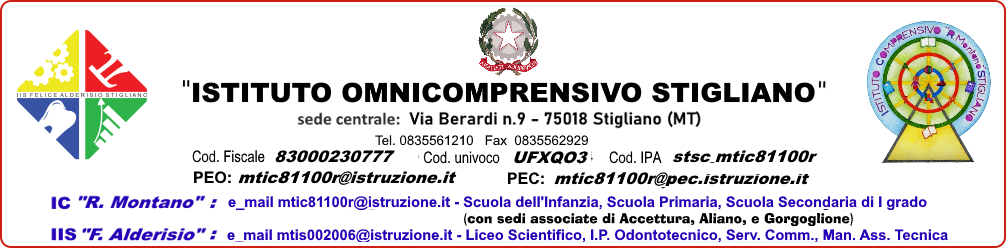 AL DIRIGENTE SCOLASTICOIstituto Omnicomprensivo STIGLIANO Il/La  sottoscritto/a ____________________________  in servizio qualità di: □ D.S.G.A     □ Assistente Amministrativo  □  Assistente Tecnico   □ Collaboratore Scolastico    con contratto individuale di lavoro □  a tempo indeterminato  □ a tempo determinato in servizio nel plesso di                           □  Stigliano   □   Accettura   □  Aliano □  Gorgoglione      COMUNICA Ai sensi dell’art. 8 del CCNL del comparto scuola quadriennale giuridico 2006/2009 e 1° biennio economico 2006/07 di voler partecipare all’assemblea sindacale indetta dall’organizzazione sindacale del giorno _________ alle ore _______ presso_____________________Tale dichiarazione è irrevocabile ai sensi del comma 8 dell’art.8 del citato CCNL.DICHIARAche il proprio orario di servizio, per il giorno dell’assemblea, è il seguente_________________________________________________________.Pertanto CHIEDE di usufruire di: N° ore  1 □  2  □ per assemblea sindacale  N° ore  1 □  2  □ per il viaggioPer un totale di ore  1 □  2  □  3  □  4  □DICHIARA altresì di conoscere che le ore di viaggio rientrano nel monte ore annuale pari a 10 ore di aver ad oggi usufruito  ad oggi di N°_____ di permesso per assemblea sindacalee che tale richiesta è irrevocabile  DATA_______________________                                                                                     Firma Del Richiedente	                                                                                  ______________________